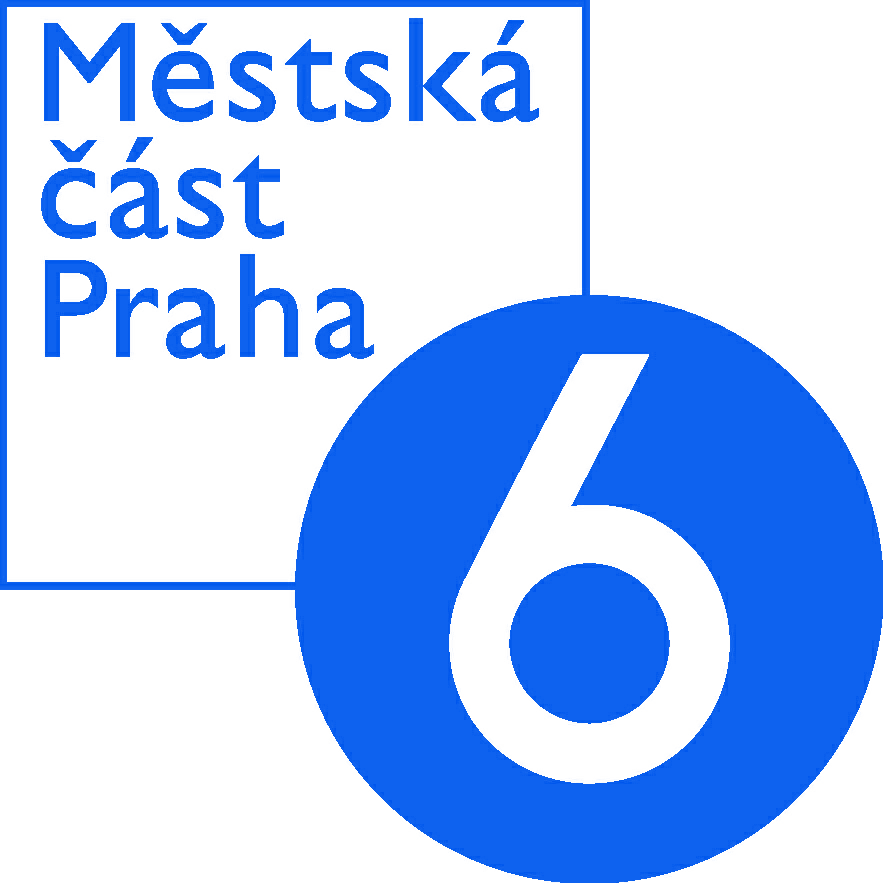 Odbor školství, kultury a sportuOdbor školství, kultury a sportuOdbor školství, kultury a sportuOdbor školství, kultury a sportuOdbor školství, kultury a sportuOdbor školství, kultury a sportuOdbor školství, kultury a sportuOdbor školství, kultury a sportuOdbor školství, kultury a sportuOBJEDNÁVKA č.:OBJEDNÁVKA č.:OBJEDNÁVKA č.:OBJEDNÁVKA č.:OBJEDNÁVKA č.:OBJEDNÁVKA č.:OBJEDNÁVKA č.:OBJEDNÁVKA č.:OBJEDNÁVKA č.:OBJEDNÁVKA č.:OBJEDNÁVKA č.:OBJEDNÁVKA č.:OBJEDNÁVKA č.:OŠKS/00369/2016OŠKS/00369/2016OŠKS/00369/2016OŠKS/00369/2016OŠKS/00369/2016OŠKS/00369/2016OŠKS/00369/2016OŠKS/00369/2016OŠKS/00369/2016ODBĚRATEL:ODBĚRATEL:ODBĚRATEL:ODBĚRATEL:ODBĚRATEL:ODBĚRATEL:ODBĚRATEL:ODBĚRATEL:ODBĚRATEL:ODBĚRATEL:ODBĚRATEL:ODBĚRATEL:DODAVATEL:DODAVATEL:DODAVATEL:DODAVATEL:DODAVATEL:DODAVATEL:DODAVATEL:DODAVATEL:Městská část Praha 6Městská část Praha 6Městská část Praha 6Městská část Praha 6Městská část Praha 6Městská část Praha 6Městská část Praha 6Městská část Praha 6Městská část Praha 6Městská část Praha 6Městská část Praha 6ROSTISLAV TVRDÍKROSTISLAV TVRDÍKROSTISLAV TVRDÍKROSTISLAV TVRDÍKROSTISLAV TVRDÍKROSTISLAV TVRDÍKOdbor školství, kultury a sportuOdbor školství, kultury a sportuOdbor školství, kultury a sportuOdbor školství, kultury a sportuOdbor školství, kultury a sportuOdbor školství, kultury a sportuOdbor školství, kultury a sportuOdbor školství, kultury a sportuOdbor školství, kultury a sportuOdbor školství, kultury a sportuOdbor školství, kultury a sportuČs. armády 601/23Čs. armády 601/23Čs. armády 601/23Čs. armády 601/23Čs. armády 601/23Čs. armády 601/23Čs. armády 601/23Čs. armády 601/23Čs. armády 601/23Čs. armády 601/23Čs. armády 601/23Prostřední Nová Ves 71Prostřední Nová Ves 71Prostřední Nová Ves 71Prostřední Nová Ves 71Prostřední Nová Ves 71Prostřední Nová Ves 71160521605216052160521605216052Praha 6Praha 6Praha 6Praha 6Praha 6507815078150781Lázně BělohradLázně BělohradLázně BělohradZapsán v RES dne 1. 7. 1973Zapsán v RES dne 1. 7. 1973Zapsán v RES dne 1. 7. 1973Zapsán v RES dne 1. 7. 1973Zapsán v RES dne 1. 7. 1973Zapsán v RES dne 1. 7. 1973Zapsán v RES dne 1. 7. 1973Zapsán v RES dne 1. 7. 1973Zapsán v RES dne 1. 7. 1973Zapsán v RES dne 1. 7. 1973Zapsán v RES dne 1. 7. 1973Zapsán v RES dne 1. 7. 1973Peněžní ústav: ČS a. s., pob. Praha 6, Vítězné nám.Peněžní ústav: ČS a. s., pob. Praha 6, Vítězné nám.Peněžní ústav: ČS a. s., pob. Praha 6, Vítězné nám.Peněžní ústav: ČS a. s., pob. Praha 6, Vítězné nám.Peněžní ústav: ČS a. s., pob. Praha 6, Vítězné nám.Peněžní ústav: ČS a. s., pob. Praha 6, Vítězné nám.Peněžní ústav: ČS a. s., pob. Praha 6, Vítězné nám.Peněžní ústav: ČS a. s., pob. Praha 6, Vítězné nám.Peněžní ústav: ČS a. s., pob. Praha 6, Vítězné nám.Peněžní ústav: ČS a. s., pob. Praha 6, Vítězné nám.Peněžní ústav: ČS a. s., pob. Praha 6, Vítězné nám.Peněžní ústav: ČS a. s., pob. Praha 6, Vítězné nám.č. ú.  27-2000866399/0800č. ú.  27-2000866399/0800č. ú.  27-2000866399/0800č. ú.  27-2000866399/0800č. ú.  27-2000866399/0800č. ú.  27-2000866399/0800č. ú.  27-2000866399/0800č. ú.  27-2000866399/0800č. ú.  27-2000866399/0800č. ú.  27-2000866399/0800č. ú.  27-2000866399/0800č. ú.  27-2000866399/0800Tel:Tel:Tel:Fax:Fax:420 224 313 302420 224 313 302420 224 313 302420 224 313 302420 224 313 302420 224 313 302420 224 313 302420 224 313 302420 224 313 302420 224 313 302Fax:Fax:Fax:E:E:podateln@praha6.cz, www.praha6.czpodateln@praha6.cz, www.praha6.czpodateln@praha6.cz, www.praha6.czpodateln@praha6.cz, www.praha6.czpodateln@praha6.cz, www.praha6.czpodateln@praha6.cz, www.praha6.czpodateln@praha6.cz, www.praha6.czpodateln@praha6.cz, www.praha6.czpodateln@praha6.cz, www.praha6.czpodateln@praha6.cz, www.praha6.czE:E:E:IČO:IČO:0006370300063703000637030006370300063703DIČ:CZ00063703CZ00063703CZ00063703CZ00063703IČO:IČO:IČO:71320211DIČ:DIČ:DIČ:Příjemce dodávky:Příjemce dodávky:Příjemce dodávky:Příjemce dodávky:Příjemce dodávky:Příjemce dodávky:Odbor školství, kultury a sportuOdbor školství, kultury a sportuOdbor školství, kultury a sportuOdbor školství, kultury a sportuOdbor školství, kultury a sportuOdbor školství, kultury a sportuOdbor školství, kultury a sportuOdbor školství, kultury a sportuOdbor školství, kultury a sportuOdbor školství, kultury a sportuOdbor školství, kultury a sportuOdbor školství, kultury a sportuOdbor školství, kultury a sportuOdbor školství, kultury a sportuOdbor školství, kultury a sportuOdbor školství, kultury a sportuKontaktní osoba:Kontaktní osoba:Kontaktní osoba:Kontaktní osoba:Kontaktní osoba:Kontaktní osoba:XXXXXXXXXXXXXXXXXXXXXXXXXXXXXXXXXXXXXXXXXXXXXXXXXXSpojení:Spojení:Spojení:Spojení:Spojení:Spojení:XXXXXXXXXXXXXXXXXXXXXXXXXXXXXXPŘEDMĚT OBJEDNÁVKYPŘEDMĚT OBJEDNÁVKYPŘEDMĚT OBJEDNÁVKYPŘEDMĚT OBJEDNÁVKYPŘEDMĚT OBJEDNÁVKYPŘEDMĚT OBJEDNÁVKYPŘEDMĚT OBJEDNÁVKYPŘEDMĚT OBJEDNÁVKYPŘEDMĚT OBJEDNÁVKYPŘEDMĚT OBJEDNÁVKYPŘEDMĚT OBJEDNÁVKYPŘEDMĚT OBJEDNÁVKYPŘEDMĚT OBJEDNÁVKYPŘEDMĚT OBJEDNÁVKYPŘEDMĚT OBJEDNÁVKYPŘEDMĚT OBJEDNÁVKYPŘEDMĚT OBJEDNÁVKYPŘEDMĚT OBJEDNÁVKYPŘEDMĚT OBJEDNÁVKYPŘEDMĚT OBJEDNÁVKYPŘEDMĚT OBJEDNÁVKYPŘEDMĚT OBJEDNÁVKYNa výše uvedenou adresu objednáváme:Na výše uvedenou adresu objednáváme:Na výše uvedenou adresu objednáváme:Na výše uvedenou adresu objednáváme:Na výše uvedenou adresu objednáváme:Na výše uvedenou adresu objednáváme:Na výše uvedenou adresu objednáváme:Na výše uvedenou adresu objednáváme:Na výše uvedenou adresu objednáváme:Na výše uvedenou adresu objednáváme:Na výše uvedenou adresu objednáváme:Na výše uvedenou adresu objednáváme:Na výše uvedenou adresu objednáváme:Na výše uvedenou adresu objednáváme:Na výše uvedenou adresu objednáváme:Na výše uvedenou adresu objednáváme:Na výše uvedenou adresu objednáváme:Na výše uvedenou adresu objednáváme:Na výše uvedenou adresu objednáváme:Na výše uvedenou adresu objednáváme:Na výše uvedenou adresu objednáváme:Na výše uvedenou adresu objednáváme:zajištění České mše vánoční Jana Jakuba Ryby v rámci akce Vánoce v Praze 6, dne 25. 12. 2016. Místo konání: Wuchterlova 5, Praha 6 v prostorách kostela. Šatna zateplená. Zvuková zkouška od 15:00 hod do 16:30 hod. Vystoupení od 17:00 hod. Příchod na místo akce je nutný min. 30 min. před začátkem zv. zkoušky. Pořadatel se zavazuje splnit veškeré podmínky pro zajištění bezpečnosti a ochrany zdraví účinkujících v souladu s obecně závaznými právními předpisy. Pořadatel zajistí přípravu zvukové zkoušky tak, aby v čase nástupu byl zvukař plně připraven, tzn. PA systém byl v provozu a vše nastaveno dle Vámi doručeného technického rideru. Pořadatel se zavazuje vypořádat závazky s OSA a Intergramem, a to pouze po dodání play listu produkci MČ. V místě konání akce je zajištěno parkování pro účinkující, maximálně dvě osobní vozidla, ostatní lze řešit po dohodě s produkcí předem. Pořadatel se zavazuje, že v případě řádně odvedeného uměleckého programu proplatí dodanou fakturu neprodleně a bez odkladu. Pořadatel se zavazuje, že výše honoráře nebude sdělena třetí straně.
Účinkující se zavazuje uskutečnit svůj program svědomitě a ve standardní kvalitě, dále se účinkující zavazuje dodržet organizační podmínky a harmonogram dohodnutý s produkcí MČ Praha 6, zastoupenou XXXXXXXXXX (tel.: XXXXXXXX) a v průběhu akce se bude řídit jejími instrukcemi. Účinkující se zavazuje převzít odpovědnost za případné hmotné škody způsobené při jeho vystoupení vinou účinkujícího na nástrojové aparatuře a zařízení zajištěných pořadatelem. Neumožní-li pořadatel v důsledku neodvratitelné události ležící mimo smluvní strany (přírodní katastrofa, epidemie, válečný konflikt, úřední zákaz ....) účinkujícímu provést své vystoupení v souladu s touto objednávkou, zaniká účinkujícímu v plné výši právo na dohodnutou odměnu. Vznikne-li na základě neodvratitelné události překážka na straně účinkujícího (vážné onemocnění, úraz, úmrtí, ...), která mu neumožní v souladu s touto objednávkou provést své vystoupení a řádně toto doloží, pořadatel není oprávněn po účinkujícím požadovat náhradu škody v důsledku tohoto vzniklou. V případě neuskutečnění se vystoupení zaviněním účinkujícího z důvodu jiného, než který je uveden výše, je účinkující povinen uhradit pořadateli veškeré jeho náklady související s přípravou, realizací i zrušením neuskutečněného vystoupení. Zruší-li pořadatel vystoupení z jiného důvodu nežli je neodvratitelná událost (přírodní katastrofa, epidemie, válečný konflikt, úřední zákaz, ...), je povinen vyplatit účinkujícímu 30 % z celkové částky honoráře při zrušení objednávky. Nepřízeň počasí není důvodem k odstoupení od objednávky.
Dodavatel není plátce DPH.
3399/5169, ORJ 0602
Akce: Vánocezajištění České mše vánoční Jana Jakuba Ryby v rámci akce Vánoce v Praze 6, dne 25. 12. 2016. Místo konání: Wuchterlova 5, Praha 6 v prostorách kostela. Šatna zateplená. Zvuková zkouška od 15:00 hod do 16:30 hod. Vystoupení od 17:00 hod. Příchod na místo akce je nutný min. 30 min. před začátkem zv. zkoušky. Pořadatel se zavazuje splnit veškeré podmínky pro zajištění bezpečnosti a ochrany zdraví účinkujících v souladu s obecně závaznými právními předpisy. Pořadatel zajistí přípravu zvukové zkoušky tak, aby v čase nástupu byl zvukař plně připraven, tzn. PA systém byl v provozu a vše nastaveno dle Vámi doručeného technického rideru. Pořadatel se zavazuje vypořádat závazky s OSA a Intergramem, a to pouze po dodání play listu produkci MČ. V místě konání akce je zajištěno parkování pro účinkující, maximálně dvě osobní vozidla, ostatní lze řešit po dohodě s produkcí předem. Pořadatel se zavazuje, že v případě řádně odvedeného uměleckého programu proplatí dodanou fakturu neprodleně a bez odkladu. Pořadatel se zavazuje, že výše honoráře nebude sdělena třetí straně.
Účinkující se zavazuje uskutečnit svůj program svědomitě a ve standardní kvalitě, dále se účinkující zavazuje dodržet organizační podmínky a harmonogram dohodnutý s produkcí MČ Praha 6, zastoupenou XXXXXXXXXX (tel.: XXXXXXXX) a v průběhu akce se bude řídit jejími instrukcemi. Účinkující se zavazuje převzít odpovědnost za případné hmotné škody způsobené při jeho vystoupení vinou účinkujícího na nástrojové aparatuře a zařízení zajištěných pořadatelem. Neumožní-li pořadatel v důsledku neodvratitelné události ležící mimo smluvní strany (přírodní katastrofa, epidemie, válečný konflikt, úřední zákaz ....) účinkujícímu provést své vystoupení v souladu s touto objednávkou, zaniká účinkujícímu v plné výši právo na dohodnutou odměnu. Vznikne-li na základě neodvratitelné události překážka na straně účinkujícího (vážné onemocnění, úraz, úmrtí, ...), která mu neumožní v souladu s touto objednávkou provést své vystoupení a řádně toto doloží, pořadatel není oprávněn po účinkujícím požadovat náhradu škody v důsledku tohoto vzniklou. V případě neuskutečnění se vystoupení zaviněním účinkujícího z důvodu jiného, než který je uveden výše, je účinkující povinen uhradit pořadateli veškeré jeho náklady související s přípravou, realizací i zrušením neuskutečněného vystoupení. Zruší-li pořadatel vystoupení z jiného důvodu nežli je neodvratitelná událost (přírodní katastrofa, epidemie, válečný konflikt, úřední zákaz, ...), je povinen vyplatit účinkujícímu 30 % z celkové částky honoráře při zrušení objednávky. Nepřízeň počasí není důvodem k odstoupení od objednávky.
Dodavatel není plátce DPH.
3399/5169, ORJ 0602
Akce: Vánocezajištění České mše vánoční Jana Jakuba Ryby v rámci akce Vánoce v Praze 6, dne 25. 12. 2016. Místo konání: Wuchterlova 5, Praha 6 v prostorách kostela. Šatna zateplená. Zvuková zkouška od 15:00 hod do 16:30 hod. Vystoupení od 17:00 hod. Příchod na místo akce je nutný min. 30 min. před začátkem zv. zkoušky. Pořadatel se zavazuje splnit veškeré podmínky pro zajištění bezpečnosti a ochrany zdraví účinkujících v souladu s obecně závaznými právními předpisy. Pořadatel zajistí přípravu zvukové zkoušky tak, aby v čase nástupu byl zvukař plně připraven, tzn. PA systém byl v provozu a vše nastaveno dle Vámi doručeného technického rideru. Pořadatel se zavazuje vypořádat závazky s OSA a Intergramem, a to pouze po dodání play listu produkci MČ. V místě konání akce je zajištěno parkování pro účinkující, maximálně dvě osobní vozidla, ostatní lze řešit po dohodě s produkcí předem. Pořadatel se zavazuje, že v případě řádně odvedeného uměleckého programu proplatí dodanou fakturu neprodleně a bez odkladu. Pořadatel se zavazuje, že výše honoráře nebude sdělena třetí straně.
Účinkující se zavazuje uskutečnit svůj program svědomitě a ve standardní kvalitě, dále se účinkující zavazuje dodržet organizační podmínky a harmonogram dohodnutý s produkcí MČ Praha 6, zastoupenou XXXXXXXXXX (tel.: XXXXXXXX) a v průběhu akce se bude řídit jejími instrukcemi. Účinkující se zavazuje převzít odpovědnost za případné hmotné škody způsobené při jeho vystoupení vinou účinkujícího na nástrojové aparatuře a zařízení zajištěných pořadatelem. Neumožní-li pořadatel v důsledku neodvratitelné události ležící mimo smluvní strany (přírodní katastrofa, epidemie, válečný konflikt, úřední zákaz ....) účinkujícímu provést své vystoupení v souladu s touto objednávkou, zaniká účinkujícímu v plné výši právo na dohodnutou odměnu. Vznikne-li na základě neodvratitelné události překážka na straně účinkujícího (vážné onemocnění, úraz, úmrtí, ...), která mu neumožní v souladu s touto objednávkou provést své vystoupení a řádně toto doloží, pořadatel není oprávněn po účinkujícím požadovat náhradu škody v důsledku tohoto vzniklou. V případě neuskutečnění se vystoupení zaviněním účinkujícího z důvodu jiného, než který je uveden výše, je účinkující povinen uhradit pořadateli veškeré jeho náklady související s přípravou, realizací i zrušením neuskutečněného vystoupení. Zruší-li pořadatel vystoupení z jiného důvodu nežli je neodvratitelná událost (přírodní katastrofa, epidemie, válečný konflikt, úřední zákaz, ...), je povinen vyplatit účinkujícímu 30 % z celkové částky honoráře při zrušení objednávky. Nepřízeň počasí není důvodem k odstoupení od objednávky.
Dodavatel není plátce DPH.
3399/5169, ORJ 0602
Akce: Vánocezajištění České mše vánoční Jana Jakuba Ryby v rámci akce Vánoce v Praze 6, dne 25. 12. 2016. Místo konání: Wuchterlova 5, Praha 6 v prostorách kostela. Šatna zateplená. Zvuková zkouška od 15:00 hod do 16:30 hod. Vystoupení od 17:00 hod. Příchod na místo akce je nutný min. 30 min. před začátkem zv. zkoušky. Pořadatel se zavazuje splnit veškeré podmínky pro zajištění bezpečnosti a ochrany zdraví účinkujících v souladu s obecně závaznými právními předpisy. Pořadatel zajistí přípravu zvukové zkoušky tak, aby v čase nástupu byl zvukař plně připraven, tzn. PA systém byl v provozu a vše nastaveno dle Vámi doručeného technického rideru. Pořadatel se zavazuje vypořádat závazky s OSA a Intergramem, a to pouze po dodání play listu produkci MČ. V místě konání akce je zajištěno parkování pro účinkující, maximálně dvě osobní vozidla, ostatní lze řešit po dohodě s produkcí předem. Pořadatel se zavazuje, že v případě řádně odvedeného uměleckého programu proplatí dodanou fakturu neprodleně a bez odkladu. Pořadatel se zavazuje, že výše honoráře nebude sdělena třetí straně.
Účinkující se zavazuje uskutečnit svůj program svědomitě a ve standardní kvalitě, dále se účinkující zavazuje dodržet organizační podmínky a harmonogram dohodnutý s produkcí MČ Praha 6, zastoupenou XXXXXXXXXX (tel.: XXXXXXXX) a v průběhu akce se bude řídit jejími instrukcemi. Účinkující se zavazuje převzít odpovědnost za případné hmotné škody způsobené při jeho vystoupení vinou účinkujícího na nástrojové aparatuře a zařízení zajištěných pořadatelem. Neumožní-li pořadatel v důsledku neodvratitelné události ležící mimo smluvní strany (přírodní katastrofa, epidemie, válečný konflikt, úřední zákaz ....) účinkujícímu provést své vystoupení v souladu s touto objednávkou, zaniká účinkujícímu v plné výši právo na dohodnutou odměnu. Vznikne-li na základě neodvratitelné události překážka na straně účinkujícího (vážné onemocnění, úraz, úmrtí, ...), která mu neumožní v souladu s touto objednávkou provést své vystoupení a řádně toto doloží, pořadatel není oprávněn po účinkujícím požadovat náhradu škody v důsledku tohoto vzniklou. V případě neuskutečnění se vystoupení zaviněním účinkujícího z důvodu jiného, než který je uveden výše, je účinkující povinen uhradit pořadateli veškeré jeho náklady související s přípravou, realizací i zrušením neuskutečněného vystoupení. Zruší-li pořadatel vystoupení z jiného důvodu nežli je neodvratitelná událost (přírodní katastrofa, epidemie, válečný konflikt, úřední zákaz, ...), je povinen vyplatit účinkujícímu 30 % z celkové částky honoráře při zrušení objednávky. Nepřízeň počasí není důvodem k odstoupení od objednávky.
Dodavatel není plátce DPH.
3399/5169, ORJ 0602
Akce: Vánocezajištění České mše vánoční Jana Jakuba Ryby v rámci akce Vánoce v Praze 6, dne 25. 12. 2016. Místo konání: Wuchterlova 5, Praha 6 v prostorách kostela. Šatna zateplená. Zvuková zkouška od 15:00 hod do 16:30 hod. Vystoupení od 17:00 hod. Příchod na místo akce je nutný min. 30 min. před začátkem zv. zkoušky. Pořadatel se zavazuje splnit veškeré podmínky pro zajištění bezpečnosti a ochrany zdraví účinkujících v souladu s obecně závaznými právními předpisy. Pořadatel zajistí přípravu zvukové zkoušky tak, aby v čase nástupu byl zvukař plně připraven, tzn. PA systém byl v provozu a vše nastaveno dle Vámi doručeného technického rideru. Pořadatel se zavazuje vypořádat závazky s OSA a Intergramem, a to pouze po dodání play listu produkci MČ. V místě konání akce je zajištěno parkování pro účinkující, maximálně dvě osobní vozidla, ostatní lze řešit po dohodě s produkcí předem. Pořadatel se zavazuje, že v případě řádně odvedeného uměleckého programu proplatí dodanou fakturu neprodleně a bez odkladu. Pořadatel se zavazuje, že výše honoráře nebude sdělena třetí straně.
Účinkující se zavazuje uskutečnit svůj program svědomitě a ve standardní kvalitě, dále se účinkující zavazuje dodržet organizační podmínky a harmonogram dohodnutý s produkcí MČ Praha 6, zastoupenou XXXXXXXXXX (tel.: XXXXXXXX) a v průběhu akce se bude řídit jejími instrukcemi. Účinkující se zavazuje převzít odpovědnost za případné hmotné škody způsobené při jeho vystoupení vinou účinkujícího na nástrojové aparatuře a zařízení zajištěných pořadatelem. Neumožní-li pořadatel v důsledku neodvratitelné události ležící mimo smluvní strany (přírodní katastrofa, epidemie, válečný konflikt, úřední zákaz ....) účinkujícímu provést své vystoupení v souladu s touto objednávkou, zaniká účinkujícímu v plné výši právo na dohodnutou odměnu. Vznikne-li na základě neodvratitelné události překážka na straně účinkujícího (vážné onemocnění, úraz, úmrtí, ...), která mu neumožní v souladu s touto objednávkou provést své vystoupení a řádně toto doloží, pořadatel není oprávněn po účinkujícím požadovat náhradu škody v důsledku tohoto vzniklou. V případě neuskutečnění se vystoupení zaviněním účinkujícího z důvodu jiného, než který je uveden výše, je účinkující povinen uhradit pořadateli veškeré jeho náklady související s přípravou, realizací i zrušením neuskutečněného vystoupení. Zruší-li pořadatel vystoupení z jiného důvodu nežli je neodvratitelná událost (přírodní katastrofa, epidemie, válečný konflikt, úřední zákaz, ...), je povinen vyplatit účinkujícímu 30 % z celkové částky honoráře při zrušení objednávky. Nepřízeň počasí není důvodem k odstoupení od objednávky.
Dodavatel není plátce DPH.
3399/5169, ORJ 0602
Akce: Vánocezajištění České mše vánoční Jana Jakuba Ryby v rámci akce Vánoce v Praze 6, dne 25. 12. 2016. Místo konání: Wuchterlova 5, Praha 6 v prostorách kostela. Šatna zateplená. Zvuková zkouška od 15:00 hod do 16:30 hod. Vystoupení od 17:00 hod. Příchod na místo akce je nutný min. 30 min. před začátkem zv. zkoušky. Pořadatel se zavazuje splnit veškeré podmínky pro zajištění bezpečnosti a ochrany zdraví účinkujících v souladu s obecně závaznými právními předpisy. Pořadatel zajistí přípravu zvukové zkoušky tak, aby v čase nástupu byl zvukař plně připraven, tzn. PA systém byl v provozu a vše nastaveno dle Vámi doručeného technického rideru. Pořadatel se zavazuje vypořádat závazky s OSA a Intergramem, a to pouze po dodání play listu produkci MČ. V místě konání akce je zajištěno parkování pro účinkující, maximálně dvě osobní vozidla, ostatní lze řešit po dohodě s produkcí předem. Pořadatel se zavazuje, že v případě řádně odvedeného uměleckého programu proplatí dodanou fakturu neprodleně a bez odkladu. Pořadatel se zavazuje, že výše honoráře nebude sdělena třetí straně.
Účinkující se zavazuje uskutečnit svůj program svědomitě a ve standardní kvalitě, dále se účinkující zavazuje dodržet organizační podmínky a harmonogram dohodnutý s produkcí MČ Praha 6, zastoupenou XXXXXXXXXX (tel.: XXXXXXXX) a v průběhu akce se bude řídit jejími instrukcemi. Účinkující se zavazuje převzít odpovědnost za případné hmotné škody způsobené při jeho vystoupení vinou účinkujícího na nástrojové aparatuře a zařízení zajištěných pořadatelem. Neumožní-li pořadatel v důsledku neodvratitelné události ležící mimo smluvní strany (přírodní katastrofa, epidemie, válečný konflikt, úřední zákaz ....) účinkujícímu provést své vystoupení v souladu s touto objednávkou, zaniká účinkujícímu v plné výši právo na dohodnutou odměnu. Vznikne-li na základě neodvratitelné události překážka na straně účinkujícího (vážné onemocnění, úraz, úmrtí, ...), která mu neumožní v souladu s touto objednávkou provést své vystoupení a řádně toto doloží, pořadatel není oprávněn po účinkujícím požadovat náhradu škody v důsledku tohoto vzniklou. V případě neuskutečnění se vystoupení zaviněním účinkujícího z důvodu jiného, než který je uveden výše, je účinkující povinen uhradit pořadateli veškeré jeho náklady související s přípravou, realizací i zrušením neuskutečněného vystoupení. Zruší-li pořadatel vystoupení z jiného důvodu nežli je neodvratitelná událost (přírodní katastrofa, epidemie, válečný konflikt, úřední zákaz, ...), je povinen vyplatit účinkujícímu 30 % z celkové částky honoráře při zrušení objednávky. Nepřízeň počasí není důvodem k odstoupení od objednávky.
Dodavatel není plátce DPH.
3399/5169, ORJ 0602
Akce: Vánocezajištění České mše vánoční Jana Jakuba Ryby v rámci akce Vánoce v Praze 6, dne 25. 12. 2016. Místo konání: Wuchterlova 5, Praha 6 v prostorách kostela. Šatna zateplená. Zvuková zkouška od 15:00 hod do 16:30 hod. Vystoupení od 17:00 hod. Příchod na místo akce je nutný min. 30 min. před začátkem zv. zkoušky. Pořadatel se zavazuje splnit veškeré podmínky pro zajištění bezpečnosti a ochrany zdraví účinkujících v souladu s obecně závaznými právními předpisy. Pořadatel zajistí přípravu zvukové zkoušky tak, aby v čase nástupu byl zvukař plně připraven, tzn. PA systém byl v provozu a vše nastaveno dle Vámi doručeného technického rideru. Pořadatel se zavazuje vypořádat závazky s OSA a Intergramem, a to pouze po dodání play listu produkci MČ. V místě konání akce je zajištěno parkování pro účinkující, maximálně dvě osobní vozidla, ostatní lze řešit po dohodě s produkcí předem. Pořadatel se zavazuje, že v případě řádně odvedeného uměleckého programu proplatí dodanou fakturu neprodleně a bez odkladu. Pořadatel se zavazuje, že výše honoráře nebude sdělena třetí straně.
Účinkující se zavazuje uskutečnit svůj program svědomitě a ve standardní kvalitě, dále se účinkující zavazuje dodržet organizační podmínky a harmonogram dohodnutý s produkcí MČ Praha 6, zastoupenou XXXXXXXXXX (tel.: XXXXXXXX) a v průběhu akce se bude řídit jejími instrukcemi. Účinkující se zavazuje převzít odpovědnost za případné hmotné škody způsobené při jeho vystoupení vinou účinkujícího na nástrojové aparatuře a zařízení zajištěných pořadatelem. Neumožní-li pořadatel v důsledku neodvratitelné události ležící mimo smluvní strany (přírodní katastrofa, epidemie, válečný konflikt, úřední zákaz ....) účinkujícímu provést své vystoupení v souladu s touto objednávkou, zaniká účinkujícímu v plné výši právo na dohodnutou odměnu. Vznikne-li na základě neodvratitelné události překážka na straně účinkujícího (vážné onemocnění, úraz, úmrtí, ...), která mu neumožní v souladu s touto objednávkou provést své vystoupení a řádně toto doloží, pořadatel není oprávněn po účinkujícím požadovat náhradu škody v důsledku tohoto vzniklou. V případě neuskutečnění se vystoupení zaviněním účinkujícího z důvodu jiného, než který je uveden výše, je účinkující povinen uhradit pořadateli veškeré jeho náklady související s přípravou, realizací i zrušením neuskutečněného vystoupení. Zruší-li pořadatel vystoupení z jiného důvodu nežli je neodvratitelná událost (přírodní katastrofa, epidemie, válečný konflikt, úřední zákaz, ...), je povinen vyplatit účinkujícímu 30 % z celkové částky honoráře při zrušení objednávky. Nepřízeň počasí není důvodem k odstoupení od objednávky.
Dodavatel není plátce DPH.
3399/5169, ORJ 0602
Akce: Vánocezajištění České mše vánoční Jana Jakuba Ryby v rámci akce Vánoce v Praze 6, dne 25. 12. 2016. Místo konání: Wuchterlova 5, Praha 6 v prostorách kostela. Šatna zateplená. Zvuková zkouška od 15:00 hod do 16:30 hod. Vystoupení od 17:00 hod. Příchod na místo akce je nutný min. 30 min. před začátkem zv. zkoušky. Pořadatel se zavazuje splnit veškeré podmínky pro zajištění bezpečnosti a ochrany zdraví účinkujících v souladu s obecně závaznými právními předpisy. Pořadatel zajistí přípravu zvukové zkoušky tak, aby v čase nástupu byl zvukař plně připraven, tzn. PA systém byl v provozu a vše nastaveno dle Vámi doručeného technického rideru. Pořadatel se zavazuje vypořádat závazky s OSA a Intergramem, a to pouze po dodání play listu produkci MČ. V místě konání akce je zajištěno parkování pro účinkující, maximálně dvě osobní vozidla, ostatní lze řešit po dohodě s produkcí předem. Pořadatel se zavazuje, že v případě řádně odvedeného uměleckého programu proplatí dodanou fakturu neprodleně a bez odkladu. Pořadatel se zavazuje, že výše honoráře nebude sdělena třetí straně.
Účinkující se zavazuje uskutečnit svůj program svědomitě a ve standardní kvalitě, dále se účinkující zavazuje dodržet organizační podmínky a harmonogram dohodnutý s produkcí MČ Praha 6, zastoupenou XXXXXXXXXX (tel.: XXXXXXXX) a v průběhu akce se bude řídit jejími instrukcemi. Účinkující se zavazuje převzít odpovědnost za případné hmotné škody způsobené při jeho vystoupení vinou účinkujícího na nástrojové aparatuře a zařízení zajištěných pořadatelem. Neumožní-li pořadatel v důsledku neodvratitelné události ležící mimo smluvní strany (přírodní katastrofa, epidemie, válečný konflikt, úřední zákaz ....) účinkujícímu provést své vystoupení v souladu s touto objednávkou, zaniká účinkujícímu v plné výši právo na dohodnutou odměnu. Vznikne-li na základě neodvratitelné události překážka na straně účinkujícího (vážné onemocnění, úraz, úmrtí, ...), která mu neumožní v souladu s touto objednávkou provést své vystoupení a řádně toto doloží, pořadatel není oprávněn po účinkujícím požadovat náhradu škody v důsledku tohoto vzniklou. V případě neuskutečnění se vystoupení zaviněním účinkujícího z důvodu jiného, než který je uveden výše, je účinkující povinen uhradit pořadateli veškeré jeho náklady související s přípravou, realizací i zrušením neuskutečněného vystoupení. Zruší-li pořadatel vystoupení z jiného důvodu nežli je neodvratitelná událost (přírodní katastrofa, epidemie, válečný konflikt, úřední zákaz, ...), je povinen vyplatit účinkujícímu 30 % z celkové částky honoráře při zrušení objednávky. Nepřízeň počasí není důvodem k odstoupení od objednávky.
Dodavatel není plátce DPH.
3399/5169, ORJ 0602
Akce: Vánocezajištění České mše vánoční Jana Jakuba Ryby v rámci akce Vánoce v Praze 6, dne 25. 12. 2016. Místo konání: Wuchterlova 5, Praha 6 v prostorách kostela. Šatna zateplená. Zvuková zkouška od 15:00 hod do 16:30 hod. Vystoupení od 17:00 hod. Příchod na místo akce je nutný min. 30 min. před začátkem zv. zkoušky. Pořadatel se zavazuje splnit veškeré podmínky pro zajištění bezpečnosti a ochrany zdraví účinkujících v souladu s obecně závaznými právními předpisy. Pořadatel zajistí přípravu zvukové zkoušky tak, aby v čase nástupu byl zvukař plně připraven, tzn. PA systém byl v provozu a vše nastaveno dle Vámi doručeného technického rideru. Pořadatel se zavazuje vypořádat závazky s OSA a Intergramem, a to pouze po dodání play listu produkci MČ. V místě konání akce je zajištěno parkování pro účinkující, maximálně dvě osobní vozidla, ostatní lze řešit po dohodě s produkcí předem. Pořadatel se zavazuje, že v případě řádně odvedeného uměleckého programu proplatí dodanou fakturu neprodleně a bez odkladu. Pořadatel se zavazuje, že výše honoráře nebude sdělena třetí straně.
Účinkující se zavazuje uskutečnit svůj program svědomitě a ve standardní kvalitě, dále se účinkující zavazuje dodržet organizační podmínky a harmonogram dohodnutý s produkcí MČ Praha 6, zastoupenou XXXXXXXXXX (tel.: XXXXXXXX) a v průběhu akce se bude řídit jejími instrukcemi. Účinkující se zavazuje převzít odpovědnost za případné hmotné škody způsobené při jeho vystoupení vinou účinkujícího na nástrojové aparatuře a zařízení zajištěných pořadatelem. Neumožní-li pořadatel v důsledku neodvratitelné události ležící mimo smluvní strany (přírodní katastrofa, epidemie, válečný konflikt, úřední zákaz ....) účinkujícímu provést své vystoupení v souladu s touto objednávkou, zaniká účinkujícímu v plné výši právo na dohodnutou odměnu. Vznikne-li na základě neodvratitelné události překážka na straně účinkujícího (vážné onemocnění, úraz, úmrtí, ...), která mu neumožní v souladu s touto objednávkou provést své vystoupení a řádně toto doloží, pořadatel není oprávněn po účinkujícím požadovat náhradu škody v důsledku tohoto vzniklou. V případě neuskutečnění se vystoupení zaviněním účinkujícího z důvodu jiného, než který je uveden výše, je účinkující povinen uhradit pořadateli veškeré jeho náklady související s přípravou, realizací i zrušením neuskutečněného vystoupení. Zruší-li pořadatel vystoupení z jiného důvodu nežli je neodvratitelná událost (přírodní katastrofa, epidemie, válečný konflikt, úřední zákaz, ...), je povinen vyplatit účinkujícímu 30 % z celkové částky honoráře při zrušení objednávky. Nepřízeň počasí není důvodem k odstoupení od objednávky.
Dodavatel není plátce DPH.
3399/5169, ORJ 0602
Akce: Vánocezajištění České mše vánoční Jana Jakuba Ryby v rámci akce Vánoce v Praze 6, dne 25. 12. 2016. Místo konání: Wuchterlova 5, Praha 6 v prostorách kostela. Šatna zateplená. Zvuková zkouška od 15:00 hod do 16:30 hod. Vystoupení od 17:00 hod. Příchod na místo akce je nutný min. 30 min. před začátkem zv. zkoušky. Pořadatel se zavazuje splnit veškeré podmínky pro zajištění bezpečnosti a ochrany zdraví účinkujících v souladu s obecně závaznými právními předpisy. Pořadatel zajistí přípravu zvukové zkoušky tak, aby v čase nástupu byl zvukař plně připraven, tzn. PA systém byl v provozu a vše nastaveno dle Vámi doručeného technického rideru. Pořadatel se zavazuje vypořádat závazky s OSA a Intergramem, a to pouze po dodání play listu produkci MČ. V místě konání akce je zajištěno parkování pro účinkující, maximálně dvě osobní vozidla, ostatní lze řešit po dohodě s produkcí předem. Pořadatel se zavazuje, že v případě řádně odvedeného uměleckého programu proplatí dodanou fakturu neprodleně a bez odkladu. Pořadatel se zavazuje, že výše honoráře nebude sdělena třetí straně.
Účinkující se zavazuje uskutečnit svůj program svědomitě a ve standardní kvalitě, dále se účinkující zavazuje dodržet organizační podmínky a harmonogram dohodnutý s produkcí MČ Praha 6, zastoupenou XXXXXXXXXX (tel.: XXXXXXXX) a v průběhu akce se bude řídit jejími instrukcemi. Účinkující se zavazuje převzít odpovědnost za případné hmotné škody způsobené při jeho vystoupení vinou účinkujícího na nástrojové aparatuře a zařízení zajištěných pořadatelem. Neumožní-li pořadatel v důsledku neodvratitelné události ležící mimo smluvní strany (přírodní katastrofa, epidemie, válečný konflikt, úřední zákaz ....) účinkujícímu provést své vystoupení v souladu s touto objednávkou, zaniká účinkujícímu v plné výši právo na dohodnutou odměnu. Vznikne-li na základě neodvratitelné události překážka na straně účinkujícího (vážné onemocnění, úraz, úmrtí, ...), která mu neumožní v souladu s touto objednávkou provést své vystoupení a řádně toto doloží, pořadatel není oprávněn po účinkujícím požadovat náhradu škody v důsledku tohoto vzniklou. V případě neuskutečnění se vystoupení zaviněním účinkujícího z důvodu jiného, než který je uveden výše, je účinkující povinen uhradit pořadateli veškeré jeho náklady související s přípravou, realizací i zrušením neuskutečněného vystoupení. Zruší-li pořadatel vystoupení z jiného důvodu nežli je neodvratitelná událost (přírodní katastrofa, epidemie, válečný konflikt, úřední zákaz, ...), je povinen vyplatit účinkujícímu 30 % z celkové částky honoráře při zrušení objednávky. Nepřízeň počasí není důvodem k odstoupení od objednávky.
Dodavatel není plátce DPH.
3399/5169, ORJ 0602
Akce: Vánocezajištění České mše vánoční Jana Jakuba Ryby v rámci akce Vánoce v Praze 6, dne 25. 12. 2016. Místo konání: Wuchterlova 5, Praha 6 v prostorách kostela. Šatna zateplená. Zvuková zkouška od 15:00 hod do 16:30 hod. Vystoupení od 17:00 hod. Příchod na místo akce je nutný min. 30 min. před začátkem zv. zkoušky. Pořadatel se zavazuje splnit veškeré podmínky pro zajištění bezpečnosti a ochrany zdraví účinkujících v souladu s obecně závaznými právními předpisy. Pořadatel zajistí přípravu zvukové zkoušky tak, aby v čase nástupu byl zvukař plně připraven, tzn. PA systém byl v provozu a vše nastaveno dle Vámi doručeného technického rideru. Pořadatel se zavazuje vypořádat závazky s OSA a Intergramem, a to pouze po dodání play listu produkci MČ. V místě konání akce je zajištěno parkování pro účinkující, maximálně dvě osobní vozidla, ostatní lze řešit po dohodě s produkcí předem. Pořadatel se zavazuje, že v případě řádně odvedeného uměleckého programu proplatí dodanou fakturu neprodleně a bez odkladu. Pořadatel se zavazuje, že výše honoráře nebude sdělena třetí straně.
Účinkující se zavazuje uskutečnit svůj program svědomitě a ve standardní kvalitě, dále se účinkující zavazuje dodržet organizační podmínky a harmonogram dohodnutý s produkcí MČ Praha 6, zastoupenou XXXXXXXXXX (tel.: XXXXXXXX) a v průběhu akce se bude řídit jejími instrukcemi. Účinkující se zavazuje převzít odpovědnost za případné hmotné škody způsobené při jeho vystoupení vinou účinkujícího na nástrojové aparatuře a zařízení zajištěných pořadatelem. Neumožní-li pořadatel v důsledku neodvratitelné události ležící mimo smluvní strany (přírodní katastrofa, epidemie, válečný konflikt, úřední zákaz ....) účinkujícímu provést své vystoupení v souladu s touto objednávkou, zaniká účinkujícímu v plné výši právo na dohodnutou odměnu. Vznikne-li na základě neodvratitelné události překážka na straně účinkujícího (vážné onemocnění, úraz, úmrtí, ...), která mu neumožní v souladu s touto objednávkou provést své vystoupení a řádně toto doloží, pořadatel není oprávněn po účinkujícím požadovat náhradu škody v důsledku tohoto vzniklou. V případě neuskutečnění se vystoupení zaviněním účinkujícího z důvodu jiného, než který je uveden výše, je účinkující povinen uhradit pořadateli veškeré jeho náklady související s přípravou, realizací i zrušením neuskutečněného vystoupení. Zruší-li pořadatel vystoupení z jiného důvodu nežli je neodvratitelná událost (přírodní katastrofa, epidemie, válečný konflikt, úřední zákaz, ...), je povinen vyplatit účinkujícímu 30 % z celkové částky honoráře při zrušení objednávky. Nepřízeň počasí není důvodem k odstoupení od objednávky.
Dodavatel není plátce DPH.
3399/5169, ORJ 0602
Akce: Vánocezajištění České mše vánoční Jana Jakuba Ryby v rámci akce Vánoce v Praze 6, dne 25. 12. 2016. Místo konání: Wuchterlova 5, Praha 6 v prostorách kostela. Šatna zateplená. Zvuková zkouška od 15:00 hod do 16:30 hod. Vystoupení od 17:00 hod. Příchod na místo akce je nutný min. 30 min. před začátkem zv. zkoušky. Pořadatel se zavazuje splnit veškeré podmínky pro zajištění bezpečnosti a ochrany zdraví účinkujících v souladu s obecně závaznými právními předpisy. Pořadatel zajistí přípravu zvukové zkoušky tak, aby v čase nástupu byl zvukař plně připraven, tzn. PA systém byl v provozu a vše nastaveno dle Vámi doručeného technického rideru. Pořadatel se zavazuje vypořádat závazky s OSA a Intergramem, a to pouze po dodání play listu produkci MČ. V místě konání akce je zajištěno parkování pro účinkující, maximálně dvě osobní vozidla, ostatní lze řešit po dohodě s produkcí předem. Pořadatel se zavazuje, že v případě řádně odvedeného uměleckého programu proplatí dodanou fakturu neprodleně a bez odkladu. Pořadatel se zavazuje, že výše honoráře nebude sdělena třetí straně.
Účinkující se zavazuje uskutečnit svůj program svědomitě a ve standardní kvalitě, dále se účinkující zavazuje dodržet organizační podmínky a harmonogram dohodnutý s produkcí MČ Praha 6, zastoupenou XXXXXXXXXX (tel.: XXXXXXXX) a v průběhu akce se bude řídit jejími instrukcemi. Účinkující se zavazuje převzít odpovědnost za případné hmotné škody způsobené při jeho vystoupení vinou účinkujícího na nástrojové aparatuře a zařízení zajištěných pořadatelem. Neumožní-li pořadatel v důsledku neodvratitelné události ležící mimo smluvní strany (přírodní katastrofa, epidemie, válečný konflikt, úřední zákaz ....) účinkujícímu provést své vystoupení v souladu s touto objednávkou, zaniká účinkujícímu v plné výši právo na dohodnutou odměnu. Vznikne-li na základě neodvratitelné události překážka na straně účinkujícího (vážné onemocnění, úraz, úmrtí, ...), která mu neumožní v souladu s touto objednávkou provést své vystoupení a řádně toto doloží, pořadatel není oprávněn po účinkujícím požadovat náhradu škody v důsledku tohoto vzniklou. V případě neuskutečnění se vystoupení zaviněním účinkujícího z důvodu jiného, než který je uveden výše, je účinkující povinen uhradit pořadateli veškeré jeho náklady související s přípravou, realizací i zrušením neuskutečněného vystoupení. Zruší-li pořadatel vystoupení z jiného důvodu nežli je neodvratitelná událost (přírodní katastrofa, epidemie, válečný konflikt, úřední zákaz, ...), je povinen vyplatit účinkujícímu 30 % z celkové částky honoráře při zrušení objednávky. Nepřízeň počasí není důvodem k odstoupení od objednávky.
Dodavatel není plátce DPH.
3399/5169, ORJ 0602
Akce: Vánocezajištění České mše vánoční Jana Jakuba Ryby v rámci akce Vánoce v Praze 6, dne 25. 12. 2016. Místo konání: Wuchterlova 5, Praha 6 v prostorách kostela. Šatna zateplená. Zvuková zkouška od 15:00 hod do 16:30 hod. Vystoupení od 17:00 hod. Příchod na místo akce je nutný min. 30 min. před začátkem zv. zkoušky. Pořadatel se zavazuje splnit veškeré podmínky pro zajištění bezpečnosti a ochrany zdraví účinkujících v souladu s obecně závaznými právními předpisy. Pořadatel zajistí přípravu zvukové zkoušky tak, aby v čase nástupu byl zvukař plně připraven, tzn. PA systém byl v provozu a vše nastaveno dle Vámi doručeného technického rideru. Pořadatel se zavazuje vypořádat závazky s OSA a Intergramem, a to pouze po dodání play listu produkci MČ. V místě konání akce je zajištěno parkování pro účinkující, maximálně dvě osobní vozidla, ostatní lze řešit po dohodě s produkcí předem. Pořadatel se zavazuje, že v případě řádně odvedeného uměleckého programu proplatí dodanou fakturu neprodleně a bez odkladu. Pořadatel se zavazuje, že výše honoráře nebude sdělena třetí straně.
Účinkující se zavazuje uskutečnit svůj program svědomitě a ve standardní kvalitě, dále se účinkující zavazuje dodržet organizační podmínky a harmonogram dohodnutý s produkcí MČ Praha 6, zastoupenou XXXXXXXXXX (tel.: XXXXXXXX) a v průběhu akce se bude řídit jejími instrukcemi. Účinkující se zavazuje převzít odpovědnost za případné hmotné škody způsobené při jeho vystoupení vinou účinkujícího na nástrojové aparatuře a zařízení zajištěných pořadatelem. Neumožní-li pořadatel v důsledku neodvratitelné události ležící mimo smluvní strany (přírodní katastrofa, epidemie, válečný konflikt, úřední zákaz ....) účinkujícímu provést své vystoupení v souladu s touto objednávkou, zaniká účinkujícímu v plné výši právo na dohodnutou odměnu. Vznikne-li na základě neodvratitelné události překážka na straně účinkujícího (vážné onemocnění, úraz, úmrtí, ...), která mu neumožní v souladu s touto objednávkou provést své vystoupení a řádně toto doloží, pořadatel není oprávněn po účinkujícím požadovat náhradu škody v důsledku tohoto vzniklou. V případě neuskutečnění se vystoupení zaviněním účinkujícího z důvodu jiného, než který je uveden výše, je účinkující povinen uhradit pořadateli veškeré jeho náklady související s přípravou, realizací i zrušením neuskutečněného vystoupení. Zruší-li pořadatel vystoupení z jiného důvodu nežli je neodvratitelná událost (přírodní katastrofa, epidemie, válečný konflikt, úřední zákaz, ...), je povinen vyplatit účinkujícímu 30 % z celkové částky honoráře při zrušení objednávky. Nepřízeň počasí není důvodem k odstoupení od objednávky.
Dodavatel není plátce DPH.
3399/5169, ORJ 0602
Akce: Vánocezajištění České mše vánoční Jana Jakuba Ryby v rámci akce Vánoce v Praze 6, dne 25. 12. 2016. Místo konání: Wuchterlova 5, Praha 6 v prostorách kostela. Šatna zateplená. Zvuková zkouška od 15:00 hod do 16:30 hod. Vystoupení od 17:00 hod. Příchod na místo akce je nutný min. 30 min. před začátkem zv. zkoušky. Pořadatel se zavazuje splnit veškeré podmínky pro zajištění bezpečnosti a ochrany zdraví účinkujících v souladu s obecně závaznými právními předpisy. Pořadatel zajistí přípravu zvukové zkoušky tak, aby v čase nástupu byl zvukař plně připraven, tzn. PA systém byl v provozu a vše nastaveno dle Vámi doručeného technického rideru. Pořadatel se zavazuje vypořádat závazky s OSA a Intergramem, a to pouze po dodání play listu produkci MČ. V místě konání akce je zajištěno parkování pro účinkující, maximálně dvě osobní vozidla, ostatní lze řešit po dohodě s produkcí předem. Pořadatel se zavazuje, že v případě řádně odvedeného uměleckého programu proplatí dodanou fakturu neprodleně a bez odkladu. Pořadatel se zavazuje, že výše honoráře nebude sdělena třetí straně.
Účinkující se zavazuje uskutečnit svůj program svědomitě a ve standardní kvalitě, dále se účinkující zavazuje dodržet organizační podmínky a harmonogram dohodnutý s produkcí MČ Praha 6, zastoupenou XXXXXXXXXX (tel.: XXXXXXXX) a v průběhu akce se bude řídit jejími instrukcemi. Účinkující se zavazuje převzít odpovědnost za případné hmotné škody způsobené při jeho vystoupení vinou účinkujícího na nástrojové aparatuře a zařízení zajištěných pořadatelem. Neumožní-li pořadatel v důsledku neodvratitelné události ležící mimo smluvní strany (přírodní katastrofa, epidemie, válečný konflikt, úřední zákaz ....) účinkujícímu provést své vystoupení v souladu s touto objednávkou, zaniká účinkujícímu v plné výši právo na dohodnutou odměnu. Vznikne-li na základě neodvratitelné události překážka na straně účinkujícího (vážné onemocnění, úraz, úmrtí, ...), která mu neumožní v souladu s touto objednávkou provést své vystoupení a řádně toto doloží, pořadatel není oprávněn po účinkujícím požadovat náhradu škody v důsledku tohoto vzniklou. V případě neuskutečnění se vystoupení zaviněním účinkujícího z důvodu jiného, než který je uveden výše, je účinkující povinen uhradit pořadateli veškeré jeho náklady související s přípravou, realizací i zrušením neuskutečněného vystoupení. Zruší-li pořadatel vystoupení z jiného důvodu nežli je neodvratitelná událost (přírodní katastrofa, epidemie, válečný konflikt, úřední zákaz, ...), je povinen vyplatit účinkujícímu 30 % z celkové částky honoráře při zrušení objednávky. Nepřízeň počasí není důvodem k odstoupení od objednávky.
Dodavatel není plátce DPH.
3399/5169, ORJ 0602
Akce: Vánocezajištění České mše vánoční Jana Jakuba Ryby v rámci akce Vánoce v Praze 6, dne 25. 12. 2016. Místo konání: Wuchterlova 5, Praha 6 v prostorách kostela. Šatna zateplená. Zvuková zkouška od 15:00 hod do 16:30 hod. Vystoupení od 17:00 hod. Příchod na místo akce je nutný min. 30 min. před začátkem zv. zkoušky. Pořadatel se zavazuje splnit veškeré podmínky pro zajištění bezpečnosti a ochrany zdraví účinkujících v souladu s obecně závaznými právními předpisy. Pořadatel zajistí přípravu zvukové zkoušky tak, aby v čase nástupu byl zvukař plně připraven, tzn. PA systém byl v provozu a vše nastaveno dle Vámi doručeného technického rideru. Pořadatel se zavazuje vypořádat závazky s OSA a Intergramem, a to pouze po dodání play listu produkci MČ. V místě konání akce je zajištěno parkování pro účinkující, maximálně dvě osobní vozidla, ostatní lze řešit po dohodě s produkcí předem. Pořadatel se zavazuje, že v případě řádně odvedeného uměleckého programu proplatí dodanou fakturu neprodleně a bez odkladu. Pořadatel se zavazuje, že výše honoráře nebude sdělena třetí straně.
Účinkující se zavazuje uskutečnit svůj program svědomitě a ve standardní kvalitě, dále se účinkující zavazuje dodržet organizační podmínky a harmonogram dohodnutý s produkcí MČ Praha 6, zastoupenou XXXXXXXXXX (tel.: XXXXXXXX) a v průběhu akce se bude řídit jejími instrukcemi. Účinkující se zavazuje převzít odpovědnost za případné hmotné škody způsobené při jeho vystoupení vinou účinkujícího na nástrojové aparatuře a zařízení zajištěných pořadatelem. Neumožní-li pořadatel v důsledku neodvratitelné události ležící mimo smluvní strany (přírodní katastrofa, epidemie, válečný konflikt, úřední zákaz ....) účinkujícímu provést své vystoupení v souladu s touto objednávkou, zaniká účinkujícímu v plné výši právo na dohodnutou odměnu. Vznikne-li na základě neodvratitelné události překážka na straně účinkujícího (vážné onemocnění, úraz, úmrtí, ...), která mu neumožní v souladu s touto objednávkou provést své vystoupení a řádně toto doloží, pořadatel není oprávněn po účinkujícím požadovat náhradu škody v důsledku tohoto vzniklou. V případě neuskutečnění se vystoupení zaviněním účinkujícího z důvodu jiného, než který je uveden výše, je účinkující povinen uhradit pořadateli veškeré jeho náklady související s přípravou, realizací i zrušením neuskutečněného vystoupení. Zruší-li pořadatel vystoupení z jiného důvodu nežli je neodvratitelná událost (přírodní katastrofa, epidemie, válečný konflikt, úřední zákaz, ...), je povinen vyplatit účinkujícímu 30 % z celkové částky honoráře při zrušení objednávky. Nepřízeň počasí není důvodem k odstoupení od objednávky.
Dodavatel není plátce DPH.
3399/5169, ORJ 0602
Akce: Vánocezajištění České mše vánoční Jana Jakuba Ryby v rámci akce Vánoce v Praze 6, dne 25. 12. 2016. Místo konání: Wuchterlova 5, Praha 6 v prostorách kostela. Šatna zateplená. Zvuková zkouška od 15:00 hod do 16:30 hod. Vystoupení od 17:00 hod. Příchod na místo akce je nutný min. 30 min. před začátkem zv. zkoušky. Pořadatel se zavazuje splnit veškeré podmínky pro zajištění bezpečnosti a ochrany zdraví účinkujících v souladu s obecně závaznými právními předpisy. Pořadatel zajistí přípravu zvukové zkoušky tak, aby v čase nástupu byl zvukař plně připraven, tzn. PA systém byl v provozu a vše nastaveno dle Vámi doručeného technického rideru. Pořadatel se zavazuje vypořádat závazky s OSA a Intergramem, a to pouze po dodání play listu produkci MČ. V místě konání akce je zajištěno parkování pro účinkující, maximálně dvě osobní vozidla, ostatní lze řešit po dohodě s produkcí předem. Pořadatel se zavazuje, že v případě řádně odvedeného uměleckého programu proplatí dodanou fakturu neprodleně a bez odkladu. Pořadatel se zavazuje, že výše honoráře nebude sdělena třetí straně.
Účinkující se zavazuje uskutečnit svůj program svědomitě a ve standardní kvalitě, dále se účinkující zavazuje dodržet organizační podmínky a harmonogram dohodnutý s produkcí MČ Praha 6, zastoupenou XXXXXXXXXX (tel.: XXXXXXXX) a v průběhu akce se bude řídit jejími instrukcemi. Účinkující se zavazuje převzít odpovědnost za případné hmotné škody způsobené při jeho vystoupení vinou účinkujícího na nástrojové aparatuře a zařízení zajištěných pořadatelem. Neumožní-li pořadatel v důsledku neodvratitelné události ležící mimo smluvní strany (přírodní katastrofa, epidemie, válečný konflikt, úřední zákaz ....) účinkujícímu provést své vystoupení v souladu s touto objednávkou, zaniká účinkujícímu v plné výši právo na dohodnutou odměnu. Vznikne-li na základě neodvratitelné události překážka na straně účinkujícího (vážné onemocnění, úraz, úmrtí, ...), která mu neumožní v souladu s touto objednávkou provést své vystoupení a řádně toto doloží, pořadatel není oprávněn po účinkujícím požadovat náhradu škody v důsledku tohoto vzniklou. V případě neuskutečnění se vystoupení zaviněním účinkujícího z důvodu jiného, než který je uveden výše, je účinkující povinen uhradit pořadateli veškeré jeho náklady související s přípravou, realizací i zrušením neuskutečněného vystoupení. Zruší-li pořadatel vystoupení z jiného důvodu nežli je neodvratitelná událost (přírodní katastrofa, epidemie, válečný konflikt, úřední zákaz, ...), je povinen vyplatit účinkujícímu 30 % z celkové částky honoráře při zrušení objednávky. Nepřízeň počasí není důvodem k odstoupení od objednávky.
Dodavatel není plátce DPH.
3399/5169, ORJ 0602
Akce: Vánocezajištění České mše vánoční Jana Jakuba Ryby v rámci akce Vánoce v Praze 6, dne 25. 12. 2016. Místo konání: Wuchterlova 5, Praha 6 v prostorách kostela. Šatna zateplená. Zvuková zkouška od 15:00 hod do 16:30 hod. Vystoupení od 17:00 hod. Příchod na místo akce je nutný min. 30 min. před začátkem zv. zkoušky. Pořadatel se zavazuje splnit veškeré podmínky pro zajištění bezpečnosti a ochrany zdraví účinkujících v souladu s obecně závaznými právními předpisy. Pořadatel zajistí přípravu zvukové zkoušky tak, aby v čase nástupu byl zvukař plně připraven, tzn. PA systém byl v provozu a vše nastaveno dle Vámi doručeného technického rideru. Pořadatel se zavazuje vypořádat závazky s OSA a Intergramem, a to pouze po dodání play listu produkci MČ. V místě konání akce je zajištěno parkování pro účinkující, maximálně dvě osobní vozidla, ostatní lze řešit po dohodě s produkcí předem. Pořadatel se zavazuje, že v případě řádně odvedeného uměleckého programu proplatí dodanou fakturu neprodleně a bez odkladu. Pořadatel se zavazuje, že výše honoráře nebude sdělena třetí straně.
Účinkující se zavazuje uskutečnit svůj program svědomitě a ve standardní kvalitě, dále se účinkující zavazuje dodržet organizační podmínky a harmonogram dohodnutý s produkcí MČ Praha 6, zastoupenou XXXXXXXXXX (tel.: XXXXXXXX) a v průběhu akce se bude řídit jejími instrukcemi. Účinkující se zavazuje převzít odpovědnost za případné hmotné škody způsobené při jeho vystoupení vinou účinkujícího na nástrojové aparatuře a zařízení zajištěných pořadatelem. Neumožní-li pořadatel v důsledku neodvratitelné události ležící mimo smluvní strany (přírodní katastrofa, epidemie, válečný konflikt, úřední zákaz ....) účinkujícímu provést své vystoupení v souladu s touto objednávkou, zaniká účinkujícímu v plné výši právo na dohodnutou odměnu. Vznikne-li na základě neodvratitelné události překážka na straně účinkujícího (vážné onemocnění, úraz, úmrtí, ...), která mu neumožní v souladu s touto objednávkou provést své vystoupení a řádně toto doloží, pořadatel není oprávněn po účinkujícím požadovat náhradu škody v důsledku tohoto vzniklou. V případě neuskutečnění se vystoupení zaviněním účinkujícího z důvodu jiného, než který je uveden výše, je účinkující povinen uhradit pořadateli veškeré jeho náklady související s přípravou, realizací i zrušením neuskutečněného vystoupení. Zruší-li pořadatel vystoupení z jiného důvodu nežli je neodvratitelná událost (přírodní katastrofa, epidemie, válečný konflikt, úřední zákaz, ...), je povinen vyplatit účinkujícímu 30 % z celkové částky honoráře při zrušení objednávky. Nepřízeň počasí není důvodem k odstoupení od objednávky.
Dodavatel není plátce DPH.
3399/5169, ORJ 0602
Akce: Vánocezajištění České mše vánoční Jana Jakuba Ryby v rámci akce Vánoce v Praze 6, dne 25. 12. 2016. Místo konání: Wuchterlova 5, Praha 6 v prostorách kostela. Šatna zateplená. Zvuková zkouška od 15:00 hod do 16:30 hod. Vystoupení od 17:00 hod. Příchod na místo akce je nutný min. 30 min. před začátkem zv. zkoušky. Pořadatel se zavazuje splnit veškeré podmínky pro zajištění bezpečnosti a ochrany zdraví účinkujících v souladu s obecně závaznými právními předpisy. Pořadatel zajistí přípravu zvukové zkoušky tak, aby v čase nástupu byl zvukař plně připraven, tzn. PA systém byl v provozu a vše nastaveno dle Vámi doručeného technického rideru. Pořadatel se zavazuje vypořádat závazky s OSA a Intergramem, a to pouze po dodání play listu produkci MČ. V místě konání akce je zajištěno parkování pro účinkující, maximálně dvě osobní vozidla, ostatní lze řešit po dohodě s produkcí předem. Pořadatel se zavazuje, že v případě řádně odvedeného uměleckého programu proplatí dodanou fakturu neprodleně a bez odkladu. Pořadatel se zavazuje, že výše honoráře nebude sdělena třetí straně.
Účinkující se zavazuje uskutečnit svůj program svědomitě a ve standardní kvalitě, dále se účinkující zavazuje dodržet organizační podmínky a harmonogram dohodnutý s produkcí MČ Praha 6, zastoupenou XXXXXXXXXX (tel.: XXXXXXXX) a v průběhu akce se bude řídit jejími instrukcemi. Účinkující se zavazuje převzít odpovědnost za případné hmotné škody způsobené při jeho vystoupení vinou účinkujícího na nástrojové aparatuře a zařízení zajištěných pořadatelem. Neumožní-li pořadatel v důsledku neodvratitelné události ležící mimo smluvní strany (přírodní katastrofa, epidemie, válečný konflikt, úřední zákaz ....) účinkujícímu provést své vystoupení v souladu s touto objednávkou, zaniká účinkujícímu v plné výši právo na dohodnutou odměnu. Vznikne-li na základě neodvratitelné události překážka na straně účinkujícího (vážné onemocnění, úraz, úmrtí, ...), která mu neumožní v souladu s touto objednávkou provést své vystoupení a řádně toto doloží, pořadatel není oprávněn po účinkujícím požadovat náhradu škody v důsledku tohoto vzniklou. V případě neuskutečnění se vystoupení zaviněním účinkujícího z důvodu jiného, než který je uveden výše, je účinkující povinen uhradit pořadateli veškeré jeho náklady související s přípravou, realizací i zrušením neuskutečněného vystoupení. Zruší-li pořadatel vystoupení z jiného důvodu nežli je neodvratitelná událost (přírodní katastrofa, epidemie, válečný konflikt, úřední zákaz, ...), je povinen vyplatit účinkujícímu 30 % z celkové částky honoráře při zrušení objednávky. Nepřízeň počasí není důvodem k odstoupení od objednávky.
Dodavatel není plátce DPH.
3399/5169, ORJ 0602
Akce: Vánocezajištění České mše vánoční Jana Jakuba Ryby v rámci akce Vánoce v Praze 6, dne 25. 12. 2016. Místo konání: Wuchterlova 5, Praha 6 v prostorách kostela. Šatna zateplená. Zvuková zkouška od 15:00 hod do 16:30 hod. Vystoupení od 17:00 hod. Příchod na místo akce je nutný min. 30 min. před začátkem zv. zkoušky. Pořadatel se zavazuje splnit veškeré podmínky pro zajištění bezpečnosti a ochrany zdraví účinkujících v souladu s obecně závaznými právními předpisy. Pořadatel zajistí přípravu zvukové zkoušky tak, aby v čase nástupu byl zvukař plně připraven, tzn. PA systém byl v provozu a vše nastaveno dle Vámi doručeného technického rideru. Pořadatel se zavazuje vypořádat závazky s OSA a Intergramem, a to pouze po dodání play listu produkci MČ. V místě konání akce je zajištěno parkování pro účinkující, maximálně dvě osobní vozidla, ostatní lze řešit po dohodě s produkcí předem. Pořadatel se zavazuje, že v případě řádně odvedeného uměleckého programu proplatí dodanou fakturu neprodleně a bez odkladu. Pořadatel se zavazuje, že výše honoráře nebude sdělena třetí straně.
Účinkující se zavazuje uskutečnit svůj program svědomitě a ve standardní kvalitě, dále se účinkující zavazuje dodržet organizační podmínky a harmonogram dohodnutý s produkcí MČ Praha 6, zastoupenou XXXXXXXXXX (tel.: XXXXXXXX) a v průběhu akce se bude řídit jejími instrukcemi. Účinkující se zavazuje převzít odpovědnost za případné hmotné škody způsobené při jeho vystoupení vinou účinkujícího na nástrojové aparatuře a zařízení zajištěných pořadatelem. Neumožní-li pořadatel v důsledku neodvratitelné události ležící mimo smluvní strany (přírodní katastrofa, epidemie, válečný konflikt, úřední zákaz ....) účinkujícímu provést své vystoupení v souladu s touto objednávkou, zaniká účinkujícímu v plné výši právo na dohodnutou odměnu. Vznikne-li na základě neodvratitelné události překážka na straně účinkujícího (vážné onemocnění, úraz, úmrtí, ...), která mu neumožní v souladu s touto objednávkou provést své vystoupení a řádně toto doloží, pořadatel není oprávněn po účinkujícím požadovat náhradu škody v důsledku tohoto vzniklou. V případě neuskutečnění se vystoupení zaviněním účinkujícího z důvodu jiného, než který je uveden výše, je účinkující povinen uhradit pořadateli veškeré jeho náklady související s přípravou, realizací i zrušením neuskutečněného vystoupení. Zruší-li pořadatel vystoupení z jiného důvodu nežli je neodvratitelná událost (přírodní katastrofa, epidemie, válečný konflikt, úřední zákaz, ...), je povinen vyplatit účinkujícímu 30 % z celkové částky honoráře při zrušení objednávky. Nepřízeň počasí není důvodem k odstoupení od objednávky.
Dodavatel není plátce DPH.
3399/5169, ORJ 0602
Akce: Vánocezajištění České mše vánoční Jana Jakuba Ryby v rámci akce Vánoce v Praze 6, dne 25. 12. 2016. Místo konání: Wuchterlova 5, Praha 6 v prostorách kostela. Šatna zateplená. Zvuková zkouška od 15:00 hod do 16:30 hod. Vystoupení od 17:00 hod. Příchod na místo akce je nutný min. 30 min. před začátkem zv. zkoušky. Pořadatel se zavazuje splnit veškeré podmínky pro zajištění bezpečnosti a ochrany zdraví účinkujících v souladu s obecně závaznými právními předpisy. Pořadatel zajistí přípravu zvukové zkoušky tak, aby v čase nástupu byl zvukař plně připraven, tzn. PA systém byl v provozu a vše nastaveno dle Vámi doručeného technického rideru. Pořadatel se zavazuje vypořádat závazky s OSA a Intergramem, a to pouze po dodání play listu produkci MČ. V místě konání akce je zajištěno parkování pro účinkující, maximálně dvě osobní vozidla, ostatní lze řešit po dohodě s produkcí předem. Pořadatel se zavazuje, že v případě řádně odvedeného uměleckého programu proplatí dodanou fakturu neprodleně a bez odkladu. Pořadatel se zavazuje, že výše honoráře nebude sdělena třetí straně.
Účinkující se zavazuje uskutečnit svůj program svědomitě a ve standardní kvalitě, dále se účinkující zavazuje dodržet organizační podmínky a harmonogram dohodnutý s produkcí MČ Praha 6, zastoupenou XXXXXXXXXX (tel.: XXXXXXXX) a v průběhu akce se bude řídit jejími instrukcemi. Účinkující se zavazuje převzít odpovědnost za případné hmotné škody způsobené při jeho vystoupení vinou účinkujícího na nástrojové aparatuře a zařízení zajištěných pořadatelem. Neumožní-li pořadatel v důsledku neodvratitelné události ležící mimo smluvní strany (přírodní katastrofa, epidemie, válečný konflikt, úřední zákaz ....) účinkujícímu provést své vystoupení v souladu s touto objednávkou, zaniká účinkujícímu v plné výši právo na dohodnutou odměnu. Vznikne-li na základě neodvratitelné události překážka na straně účinkujícího (vážné onemocnění, úraz, úmrtí, ...), která mu neumožní v souladu s touto objednávkou provést své vystoupení a řádně toto doloží, pořadatel není oprávněn po účinkujícím požadovat náhradu škody v důsledku tohoto vzniklou. V případě neuskutečnění se vystoupení zaviněním účinkujícího z důvodu jiného, než který je uveden výše, je účinkující povinen uhradit pořadateli veškeré jeho náklady související s přípravou, realizací i zrušením neuskutečněného vystoupení. Zruší-li pořadatel vystoupení z jiného důvodu nežli je neodvratitelná událost (přírodní katastrofa, epidemie, válečný konflikt, úřední zákaz, ...), je povinen vyplatit účinkujícímu 30 % z celkové částky honoráře při zrušení objednávky. Nepřízeň počasí není důvodem k odstoupení od objednávky.
Dodavatel není plátce DPH.
3399/5169, ORJ 0602
Akce: Vánocezajištění České mše vánoční Jana Jakuba Ryby v rámci akce Vánoce v Praze 6, dne 25. 12. 2016. Místo konání: Wuchterlova 5, Praha 6 v prostorách kostela. Šatna zateplená. Zvuková zkouška od 15:00 hod do 16:30 hod. Vystoupení od 17:00 hod. Příchod na místo akce je nutný min. 30 min. před začátkem zv. zkoušky. Pořadatel se zavazuje splnit veškeré podmínky pro zajištění bezpečnosti a ochrany zdraví účinkujících v souladu s obecně závaznými právními předpisy. Pořadatel zajistí přípravu zvukové zkoušky tak, aby v čase nástupu byl zvukař plně připraven, tzn. PA systém byl v provozu a vše nastaveno dle Vámi doručeného technického rideru. Pořadatel se zavazuje vypořádat závazky s OSA a Intergramem, a to pouze po dodání play listu produkci MČ. V místě konání akce je zajištěno parkování pro účinkující, maximálně dvě osobní vozidla, ostatní lze řešit po dohodě s produkcí předem. Pořadatel se zavazuje, že v případě řádně odvedeného uměleckého programu proplatí dodanou fakturu neprodleně a bez odkladu. Pořadatel se zavazuje, že výše honoráře nebude sdělena třetí straně.
Účinkující se zavazuje uskutečnit svůj program svědomitě a ve standardní kvalitě, dále se účinkující zavazuje dodržet organizační podmínky a harmonogram dohodnutý s produkcí MČ Praha 6, zastoupenou XXXXXXXXXX (tel.: XXXXXXXX) a v průběhu akce se bude řídit jejími instrukcemi. Účinkující se zavazuje převzít odpovědnost za případné hmotné škody způsobené při jeho vystoupení vinou účinkujícího na nástrojové aparatuře a zařízení zajištěných pořadatelem. Neumožní-li pořadatel v důsledku neodvratitelné události ležící mimo smluvní strany (přírodní katastrofa, epidemie, válečný konflikt, úřední zákaz ....) účinkujícímu provést své vystoupení v souladu s touto objednávkou, zaniká účinkujícímu v plné výši právo na dohodnutou odměnu. Vznikne-li na základě neodvratitelné události překážka na straně účinkujícího (vážné onemocnění, úraz, úmrtí, ...), která mu neumožní v souladu s touto objednávkou provést své vystoupení a řádně toto doloží, pořadatel není oprávněn po účinkujícím požadovat náhradu škody v důsledku tohoto vzniklou. V případě neuskutečnění se vystoupení zaviněním účinkujícího z důvodu jiného, než který je uveden výše, je účinkující povinen uhradit pořadateli veškeré jeho náklady související s přípravou, realizací i zrušením neuskutečněného vystoupení. Zruší-li pořadatel vystoupení z jiného důvodu nežli je neodvratitelná událost (přírodní katastrofa, epidemie, válečný konflikt, úřední zákaz, ...), je povinen vyplatit účinkujícímu 30 % z celkové částky honoráře při zrušení objednávky. Nepřízeň počasí není důvodem k odstoupení od objednávky.
Dodavatel není plátce DPH.
3399/5169, ORJ 0602
Akce: Vánocezajištění České mše vánoční Jana Jakuba Ryby v rámci akce Vánoce v Praze 6, dne 25. 12. 2016. Místo konání: Wuchterlova 5, Praha 6 v prostorách kostela. Šatna zateplená. Zvuková zkouška od 15:00 hod do 16:30 hod. Vystoupení od 17:00 hod. Příchod na místo akce je nutný min. 30 min. před začátkem zv. zkoušky. Pořadatel se zavazuje splnit veškeré podmínky pro zajištění bezpečnosti a ochrany zdraví účinkujících v souladu s obecně závaznými právními předpisy. Pořadatel zajistí přípravu zvukové zkoušky tak, aby v čase nástupu byl zvukař plně připraven, tzn. PA systém byl v provozu a vše nastaveno dle Vámi doručeného technického rideru. Pořadatel se zavazuje vypořádat závazky s OSA a Intergramem, a to pouze po dodání play listu produkci MČ. V místě konání akce je zajištěno parkování pro účinkující, maximálně dvě osobní vozidla, ostatní lze řešit po dohodě s produkcí předem. Pořadatel se zavazuje, že v případě řádně odvedeného uměleckého programu proplatí dodanou fakturu neprodleně a bez odkladu. Pořadatel se zavazuje, že výše honoráře nebude sdělena třetí straně.
Účinkující se zavazuje uskutečnit svůj program svědomitě a ve standardní kvalitě, dále se účinkující zavazuje dodržet organizační podmínky a harmonogram dohodnutý s produkcí MČ Praha 6, zastoupenou XXXXXXXXXX (tel.: XXXXXXXX) a v průběhu akce se bude řídit jejími instrukcemi. Účinkující se zavazuje převzít odpovědnost za případné hmotné škody způsobené při jeho vystoupení vinou účinkujícího na nástrojové aparatuře a zařízení zajištěných pořadatelem. Neumožní-li pořadatel v důsledku neodvratitelné události ležící mimo smluvní strany (přírodní katastrofa, epidemie, válečný konflikt, úřední zákaz ....) účinkujícímu provést své vystoupení v souladu s touto objednávkou, zaniká účinkujícímu v plné výši právo na dohodnutou odměnu. Vznikne-li na základě neodvratitelné události překážka na straně účinkujícího (vážné onemocnění, úraz, úmrtí, ...), která mu neumožní v souladu s touto objednávkou provést své vystoupení a řádně toto doloží, pořadatel není oprávněn po účinkujícím požadovat náhradu škody v důsledku tohoto vzniklou. V případě neuskutečnění se vystoupení zaviněním účinkujícího z důvodu jiného, než který je uveden výše, je účinkující povinen uhradit pořadateli veškeré jeho náklady související s přípravou, realizací i zrušením neuskutečněného vystoupení. Zruší-li pořadatel vystoupení z jiného důvodu nežli je neodvratitelná událost (přírodní katastrofa, epidemie, válečný konflikt, úřední zákaz, ...), je povinen vyplatit účinkujícímu 30 % z celkové částky honoráře při zrušení objednávky. Nepřízeň počasí není důvodem k odstoupení od objednávky.
Dodavatel není plátce DPH.
3399/5169, ORJ 0602
Akce: VánoceTermín plnění:Termín plnění:Termín plnění:Termín plnění:Termín plnění:25. 12. 201625. 12. 201625. 12. 201625. 12. 201625. 12. 201625. 12. 201625. 12. 201625. 12. 201625. 12. 201625. 12. 201625. 12. 201625. 12. 201625. 12. 201625. 12. 201625. 12. 201625. 12. 201625. 12. 2016Cena sjednaná dohodou ve výši:Cena sjednaná dohodou ve výši:Cena sjednaná dohodou ve výši:Cena sjednaná dohodou ve výši:Cena sjednaná dohodou ve výši:Cena sjednaná dohodou ve výši:Cena sjednaná dohodou ve výši:Cena sjednaná dohodou ve výši:Cena sjednaná dohodou ve výši:120 000,00120 000,00120 000,00120 000,00120 000,00120 000,00120 000,00Kč s DPHKč s DPHKč s DPHKč s DPHKč s DPHKč s DPHNa faktuře uveďte vždy naše IČO, DIČ, číslo objednávky a připojte potvrzení příjemce dodávky o převzetí zboží nebo provedení práce. Bez potvrzení o převzetí zboží nebo provedení práce nebude faktura proplacena. Práce nad rámec této objednávky nebudou bez písemného souhlasu objednatele proplaceny. Splatnost faktury bude nejméně 15 dnů od data jejího doručení.Na faktuře uveďte vždy naše IČO, DIČ, číslo objednávky a připojte potvrzení příjemce dodávky o převzetí zboží nebo provedení práce. Bez potvrzení o převzetí zboží nebo provedení práce nebude faktura proplacena. Práce nad rámec této objednávky nebudou bez písemného souhlasu objednatele proplaceny. Splatnost faktury bude nejméně 15 dnů od data jejího doručení.Na faktuře uveďte vždy naše IČO, DIČ, číslo objednávky a připojte potvrzení příjemce dodávky o převzetí zboží nebo provedení práce. Bez potvrzení o převzetí zboží nebo provedení práce nebude faktura proplacena. Práce nad rámec této objednávky nebudou bez písemného souhlasu objednatele proplaceny. Splatnost faktury bude nejméně 15 dnů od data jejího doručení.Na faktuře uveďte vždy naše IČO, DIČ, číslo objednávky a připojte potvrzení příjemce dodávky o převzetí zboží nebo provedení práce. Bez potvrzení o převzetí zboží nebo provedení práce nebude faktura proplacena. Práce nad rámec této objednávky nebudou bez písemného souhlasu objednatele proplaceny. Splatnost faktury bude nejméně 15 dnů od data jejího doručení.Na faktuře uveďte vždy naše IČO, DIČ, číslo objednávky a připojte potvrzení příjemce dodávky o převzetí zboží nebo provedení práce. Bez potvrzení o převzetí zboží nebo provedení práce nebude faktura proplacena. Práce nad rámec této objednávky nebudou bez písemného souhlasu objednatele proplaceny. Splatnost faktury bude nejméně 15 dnů od data jejího doručení.Na faktuře uveďte vždy naše IČO, DIČ, číslo objednávky a připojte potvrzení příjemce dodávky o převzetí zboží nebo provedení práce. Bez potvrzení o převzetí zboží nebo provedení práce nebude faktura proplacena. Práce nad rámec této objednávky nebudou bez písemného souhlasu objednatele proplaceny. Splatnost faktury bude nejméně 15 dnů od data jejího doručení.Na faktuře uveďte vždy naše IČO, DIČ, číslo objednávky a připojte potvrzení příjemce dodávky o převzetí zboží nebo provedení práce. Bez potvrzení o převzetí zboží nebo provedení práce nebude faktura proplacena. Práce nad rámec této objednávky nebudou bez písemného souhlasu objednatele proplaceny. Splatnost faktury bude nejméně 15 dnů od data jejího doručení.Na faktuře uveďte vždy naše IČO, DIČ, číslo objednávky a připojte potvrzení příjemce dodávky o převzetí zboží nebo provedení práce. Bez potvrzení o převzetí zboží nebo provedení práce nebude faktura proplacena. Práce nad rámec této objednávky nebudou bez písemného souhlasu objednatele proplaceny. Splatnost faktury bude nejméně 15 dnů od data jejího doručení.Na faktuře uveďte vždy naše IČO, DIČ, číslo objednávky a připojte potvrzení příjemce dodávky o převzetí zboží nebo provedení práce. Bez potvrzení o převzetí zboží nebo provedení práce nebude faktura proplacena. Práce nad rámec této objednávky nebudou bez písemného souhlasu objednatele proplaceny. Splatnost faktury bude nejméně 15 dnů od data jejího doručení.Na faktuře uveďte vždy naše IČO, DIČ, číslo objednávky a připojte potvrzení příjemce dodávky o převzetí zboží nebo provedení práce. Bez potvrzení o převzetí zboží nebo provedení práce nebude faktura proplacena. Práce nad rámec této objednávky nebudou bez písemného souhlasu objednatele proplaceny. Splatnost faktury bude nejméně 15 dnů od data jejího doručení.Na faktuře uveďte vždy naše IČO, DIČ, číslo objednávky a připojte potvrzení příjemce dodávky o převzetí zboží nebo provedení práce. Bez potvrzení o převzetí zboží nebo provedení práce nebude faktura proplacena. Práce nad rámec této objednávky nebudou bez písemného souhlasu objednatele proplaceny. Splatnost faktury bude nejméně 15 dnů od data jejího doručení.Na faktuře uveďte vždy naše IČO, DIČ, číslo objednávky a připojte potvrzení příjemce dodávky o převzetí zboží nebo provedení práce. Bez potvrzení o převzetí zboží nebo provedení práce nebude faktura proplacena. Práce nad rámec této objednávky nebudou bez písemného souhlasu objednatele proplaceny. Splatnost faktury bude nejméně 15 dnů od data jejího doručení.Na faktuře uveďte vždy naše IČO, DIČ, číslo objednávky a připojte potvrzení příjemce dodávky o převzetí zboží nebo provedení práce. Bez potvrzení o převzetí zboží nebo provedení práce nebude faktura proplacena. Práce nad rámec této objednávky nebudou bez písemného souhlasu objednatele proplaceny. Splatnost faktury bude nejméně 15 dnů od data jejího doručení.Na faktuře uveďte vždy naše IČO, DIČ, číslo objednávky a připojte potvrzení příjemce dodávky o převzetí zboží nebo provedení práce. Bez potvrzení o převzetí zboží nebo provedení práce nebude faktura proplacena. Práce nad rámec této objednávky nebudou bez písemného souhlasu objednatele proplaceny. Splatnost faktury bude nejméně 15 dnů od data jejího doručení.Na faktuře uveďte vždy naše IČO, DIČ, číslo objednávky a připojte potvrzení příjemce dodávky o převzetí zboží nebo provedení práce. Bez potvrzení o převzetí zboží nebo provedení práce nebude faktura proplacena. Práce nad rámec této objednávky nebudou bez písemného souhlasu objednatele proplaceny. Splatnost faktury bude nejméně 15 dnů od data jejího doručení.Na faktuře uveďte vždy naše IČO, DIČ, číslo objednávky a připojte potvrzení příjemce dodávky o převzetí zboží nebo provedení práce. Bez potvrzení o převzetí zboží nebo provedení práce nebude faktura proplacena. Práce nad rámec této objednávky nebudou bez písemného souhlasu objednatele proplaceny. Splatnost faktury bude nejméně 15 dnů od data jejího doručení.Na faktuře uveďte vždy naše IČO, DIČ, číslo objednávky a připojte potvrzení příjemce dodávky o převzetí zboží nebo provedení práce. Bez potvrzení o převzetí zboží nebo provedení práce nebude faktura proplacena. Práce nad rámec této objednávky nebudou bez písemného souhlasu objednatele proplaceny. Splatnost faktury bude nejméně 15 dnů od data jejího doručení.Na faktuře uveďte vždy naše IČO, DIČ, číslo objednávky a připojte potvrzení příjemce dodávky o převzetí zboží nebo provedení práce. Bez potvrzení o převzetí zboží nebo provedení práce nebude faktura proplacena. Práce nad rámec této objednávky nebudou bez písemného souhlasu objednatele proplaceny. Splatnost faktury bude nejméně 15 dnů od data jejího doručení.Na faktuře uveďte vždy naše IČO, DIČ, číslo objednávky a připojte potvrzení příjemce dodávky o převzetí zboží nebo provedení práce. Bez potvrzení o převzetí zboží nebo provedení práce nebude faktura proplacena. Práce nad rámec této objednávky nebudou bez písemného souhlasu objednatele proplaceny. Splatnost faktury bude nejméně 15 dnů od data jejího doručení.Na faktuře uveďte vždy naše IČO, DIČ, číslo objednávky a připojte potvrzení příjemce dodávky o převzetí zboží nebo provedení práce. Bez potvrzení o převzetí zboží nebo provedení práce nebude faktura proplacena. Práce nad rámec této objednávky nebudou bez písemného souhlasu objednatele proplaceny. Splatnost faktury bude nejméně 15 dnů od data jejího doručení.Na faktuře uveďte vždy naše IČO, DIČ, číslo objednávky a připojte potvrzení příjemce dodávky o převzetí zboží nebo provedení práce. Bez potvrzení o převzetí zboží nebo provedení práce nebude faktura proplacena. Práce nad rámec této objednávky nebudou bez písemného souhlasu objednatele proplaceny. Splatnost faktury bude nejméně 15 dnů od data jejího doručení.Na faktuře uveďte vždy naše IČO, DIČ, číslo objednávky a připojte potvrzení příjemce dodávky o převzetí zboží nebo provedení práce. Bez potvrzení o převzetí zboží nebo provedení práce nebude faktura proplacena. Práce nad rámec této objednávky nebudou bez písemného souhlasu objednatele proplaceny. Splatnost faktury bude nejméně 15 dnů od data jejího doručení.Sankce za nekvalitní plnění závazku:Sankce za nekvalitní plnění závazku:Sankce za nekvalitní plnění závazku:Sankce za nekvalitní plnění závazku:Sankce za nekvalitní plnění závazku:Sankce za nekvalitní plnění závazku:Sankce za nekvalitní plnění závazku:Sankce za nekvalitní plnění závazku:Sankce za nekvalitní plnění závazku:Sankce za nekvalitní plnění závazku:Sankce za nekvalitní plnění závazku:Sankce za nekvalitní plnění závazku:Sankce za nekvalitní plnění závazku:Sankce za nekvalitní plnění závazku:Sankce za nekvalitní plnění závazku:Sankce za nekvalitní plnění závazku:Sankce za nekvalitní plnění závazku:Sankce za nekvalitní plnění závazku:Sankce za nekvalitní plnění závazku:Sankce za nekvalitní plnění závazku:Sankce za nekvalitní plnění závazku:Sankce za nekvalitní plnění závazku:1)za nedodržení stanoveného termínu dodávky je dodavatel povinen uhradit objednateli 0,1 % z ceny dodávky (bez DPH) za každý den prodlení.za nedodržení stanoveného termínu dodávky je dodavatel povinen uhradit objednateli 0,1 % z ceny dodávky (bez DPH) za každý den prodlení.za nedodržení stanoveného termínu dodávky je dodavatel povinen uhradit objednateli 0,1 % z ceny dodávky (bez DPH) za každý den prodlení.za nedodržení stanoveného termínu dodávky je dodavatel povinen uhradit objednateli 0,1 % z ceny dodávky (bez DPH) za každý den prodlení.za nedodržení stanoveného termínu dodávky je dodavatel povinen uhradit objednateli 0,1 % z ceny dodávky (bez DPH) za každý den prodlení.za nedodržení stanoveného termínu dodávky je dodavatel povinen uhradit objednateli 0,1 % z ceny dodávky (bez DPH) za každý den prodlení.za nedodržení stanoveného termínu dodávky je dodavatel povinen uhradit objednateli 0,1 % z ceny dodávky (bez DPH) za každý den prodlení.za nedodržení stanoveného termínu dodávky je dodavatel povinen uhradit objednateli 0,1 % z ceny dodávky (bez DPH) za každý den prodlení.za nedodržení stanoveného termínu dodávky je dodavatel povinen uhradit objednateli 0,1 % z ceny dodávky (bez DPH) za každý den prodlení.za nedodržení stanoveného termínu dodávky je dodavatel povinen uhradit objednateli 0,1 % z ceny dodávky (bez DPH) za každý den prodlení.za nedodržení stanoveného termínu dodávky je dodavatel povinen uhradit objednateli 0,1 % z ceny dodávky (bez DPH) za každý den prodlení.za nedodržení stanoveného termínu dodávky je dodavatel povinen uhradit objednateli 0,1 % z ceny dodávky (bez DPH) za každý den prodlení.za nedodržení stanoveného termínu dodávky je dodavatel povinen uhradit objednateli 0,1 % z ceny dodávky (bez DPH) za každý den prodlení.za nedodržení stanoveného termínu dodávky je dodavatel povinen uhradit objednateli 0,1 % z ceny dodávky (bez DPH) za každý den prodlení.za nedodržení stanoveného termínu dodávky je dodavatel povinen uhradit objednateli 0,1 % z ceny dodávky (bez DPH) za každý den prodlení.za nedodržení stanoveného termínu dodávky je dodavatel povinen uhradit objednateli 0,1 % z ceny dodávky (bez DPH) za každý den prodlení.za nedodržení stanoveného termínu dodávky je dodavatel povinen uhradit objednateli 0,1 % z ceny dodávky (bez DPH) za každý den prodlení.za nedodržení stanoveného termínu dodávky je dodavatel povinen uhradit objednateli 0,1 % z ceny dodávky (bez DPH) za každý den prodlení.za nedodržení stanoveného termínu dodávky je dodavatel povinen uhradit objednateli 0,1 % z ceny dodávky (bez DPH) za každý den prodlení.za nedodržení stanoveného termínu dodávky je dodavatel povinen uhradit objednateli 0,1 % z ceny dodávky (bez DPH) za každý den prodlení.za nedodržení stanoveného termínu dodávky je dodavatel povinen uhradit objednateli 0,1 % z ceny dodávky (bez DPH) za každý den prodlení.2)bude-li dodávka vykazovat zjevné a odstranitelné vady je odběratel oprávněn snížit cenu dodávky o 10 %  (bez DPH).bude-li dodávka vykazovat zjevné a odstranitelné vady je odběratel oprávněn snížit cenu dodávky o 10 %  (bez DPH).bude-li dodávka vykazovat zjevné a odstranitelné vady je odběratel oprávněn snížit cenu dodávky o 10 %  (bez DPH).bude-li dodávka vykazovat zjevné a odstranitelné vady je odběratel oprávněn snížit cenu dodávky o 10 %  (bez DPH).bude-li dodávka vykazovat zjevné a odstranitelné vady je odběratel oprávněn snížit cenu dodávky o 10 %  (bez DPH).bude-li dodávka vykazovat zjevné a odstranitelné vady je odběratel oprávněn snížit cenu dodávky o 10 %  (bez DPH).bude-li dodávka vykazovat zjevné a odstranitelné vady je odběratel oprávněn snížit cenu dodávky o 10 %  (bez DPH).bude-li dodávka vykazovat zjevné a odstranitelné vady je odběratel oprávněn snížit cenu dodávky o 10 %  (bez DPH).bude-li dodávka vykazovat zjevné a odstranitelné vady je odběratel oprávněn snížit cenu dodávky o 10 %  (bez DPH).bude-li dodávka vykazovat zjevné a odstranitelné vady je odběratel oprávněn snížit cenu dodávky o 10 %  (bez DPH).bude-li dodávka vykazovat zjevné a odstranitelné vady je odběratel oprávněn snížit cenu dodávky o 10 %  (bez DPH).bude-li dodávka vykazovat zjevné a odstranitelné vady je odběratel oprávněn snížit cenu dodávky o 10 %  (bez DPH).bude-li dodávka vykazovat zjevné a odstranitelné vady je odběratel oprávněn snížit cenu dodávky o 10 %  (bez DPH).bude-li dodávka vykazovat zjevné a odstranitelné vady je odběratel oprávněn snížit cenu dodávky o 10 %  (bez DPH).bude-li dodávka vykazovat zjevné a odstranitelné vady je odběratel oprávněn snížit cenu dodávky o 10 %  (bez DPH).bude-li dodávka vykazovat zjevné a odstranitelné vady je odběratel oprávněn snížit cenu dodávky o 10 %  (bez DPH).bude-li dodávka vykazovat zjevné a odstranitelné vady je odběratel oprávněn snížit cenu dodávky o 10 %  (bez DPH).bude-li dodávka vykazovat zjevné a odstranitelné vady je odběratel oprávněn snížit cenu dodávky o 10 %  (bez DPH).bude-li dodávka vykazovat zjevné a odstranitelné vady je odběratel oprávněn snížit cenu dodávky o 10 %  (bez DPH).bude-li dodávka vykazovat zjevné a odstranitelné vady je odběratel oprávněn snížit cenu dodávky o 10 %  (bez DPH).bude-li dodávka vykazovat zjevné a odstranitelné vady je odběratel oprávněn snížit cenu dodávky o 10 %  (bez DPH).O uplatněnou sankci je objednatel oprávněn bez dalšího snížit úhradu fakturované částky.O uplatněnou sankci je objednatel oprávněn bez dalšího snížit úhradu fakturované částky.O uplatněnou sankci je objednatel oprávněn bez dalšího snížit úhradu fakturované částky.O uplatněnou sankci je objednatel oprávněn bez dalšího snížit úhradu fakturované částky.O uplatněnou sankci je objednatel oprávněn bez dalšího snížit úhradu fakturované částky.O uplatněnou sankci je objednatel oprávněn bez dalšího snížit úhradu fakturované částky.O uplatněnou sankci je objednatel oprávněn bez dalšího snížit úhradu fakturované částky.O uplatněnou sankci je objednatel oprávněn bez dalšího snížit úhradu fakturované částky.O uplatněnou sankci je objednatel oprávněn bez dalšího snížit úhradu fakturované částky.O uplatněnou sankci je objednatel oprávněn bez dalšího snížit úhradu fakturované částky.O uplatněnou sankci je objednatel oprávněn bez dalšího snížit úhradu fakturované částky.O uplatněnou sankci je objednatel oprávněn bez dalšího snížit úhradu fakturované částky.O uplatněnou sankci je objednatel oprávněn bez dalšího snížit úhradu fakturované částky.O uplatněnou sankci je objednatel oprávněn bez dalšího snížit úhradu fakturované částky.O uplatněnou sankci je objednatel oprávněn bez dalšího snížit úhradu fakturované částky.O uplatněnou sankci je objednatel oprávněn bez dalšího snížit úhradu fakturované částky.O uplatněnou sankci je objednatel oprávněn bez dalšího snížit úhradu fakturované částky.O uplatněnou sankci je objednatel oprávněn bez dalšího snížit úhradu fakturované částky.O uplatněnou sankci je objednatel oprávněn bez dalšího snížit úhradu fakturované částky.O uplatněnou sankci je objednatel oprávněn bez dalšího snížit úhradu fakturované částky.O uplatněnou sankci je objednatel oprávněn bez dalšího snížit úhradu fakturované částky.O uplatněnou sankci je objednatel oprávněn bez dalšího snížit úhradu fakturované částky.Objednatel je plátcem DPH.Objednatel je plátcem DPH.Objednatel je plátcem DPH.Objednatel je plátcem DPH.Objednatel je plátcem DPH.Objednatel je plátcem DPH.Objednatel je plátcem DPH.Objednatel je plátcem DPH.Objednatel je plátcem DPH.Objednatel je plátcem DPH.Objednatel je plátcem DPH.Objednatel je plátcem DPH.Objednatel je plátcem DPH.Objednatel je plátcem DPH.Objednatel je plátcem DPH.Objednatel je plátcem DPH.Objednatel je plátcem DPH.Objednatel je plátcem DPH.Objednatel je plátcem DPH.Objednatel je plátcem DPH.Objednatel je plátcem DPH.Objednatel je plátcem DPH.V Praze dne:V Praze dne:V Praze dne:V Praze dne:V Praze dne:23. 12. 201623. 12. 201623. 12. 201623. 12. 201623. 12. 201623. 12. 201623. 12. 2016Soustružník Luděk Mgr.Soustružník Luděk Mgr.Soustružník Luděk Mgr.Soustružník Luděk Mgr.Soustružník Luděk Mgr.Soustružník Luděk Mgr.Soustružník Luděk Mgr.Soustružník Luděk Mgr.Soustružník Luděk Mgr.Soustružník Luděk Mgr.Soustružník Luděk Mgr.Soustružník Luděk Mgr.vedoucí odboruvedoucí odboruvedoucí odboruvedoucí odboruvedoucí odboruvedoucí odboruvedoucí odboruvedoucí odboruvedoucí odboruvedoucí odboruvedoucí odboruvedoucí odboruVystavil:Vystavil:Vystavil:XXXXXXXXXX ekonomXXXXXXXXXX ekonomXXXXXXXXXX ekonomXXXXXXXXXX ekonomXXXXXXXXXX ekonomXXXXXXXXXX ekonomXXXXXXXXXX ekonomXXXXXXXXXX ekonomXXXXXXXXXX ekonomXXXXXXXXXX ekonomXXXXXXXXXX ekonomXXXXXXXXXX ekonomXXXXXXXXXX ekonomXXXXXXXXXX ekonomXXXXXXXXXX ekonomXXXXXXXXXX ekonomXXXXXXXXXX ekonomXXXXXXXXXX ekonomXXXXXXXXXX ekonom